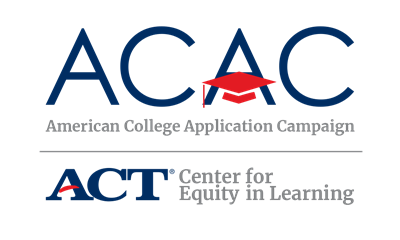 Sharing Your DataCelebrating the success of your campaign is an important step. It’s easy to get caught up in not having all of your data submitted but set a target date for when you’ll announce the campaign results. Follow through, even if you haven’t received information from all your sites.Develop a plan of how this information will be distributed. Use the table below to brainstorm ideas. Additionally, having this information on file will help support a successful transition of the work to a new state coordinator, should that occur in your state.Communication ChannelPerson/Organization ResponsibleDeadlineAudience/RecipientsCampaign final reportCampaign websiteCampaign social media pages/accountsCounselor association newsletterSecondary School Principals Association newsletterCreate infographic to share